Agenda HRA Committee Meeting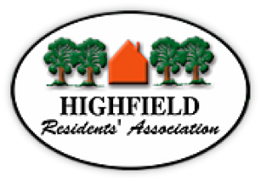 Tuesday 12 October 2021Highfield Church Hall Lounge Room 19:00hProf. Roger Brown will Chair the meetingPart I – All attendeesProf. Roger Brown - Welcome and opening remarks:Declarations of interest Apologies Minutes from September 2021 (Zoom) have been circulatedMatters Arising not covered elsewhere (Local Plan; The OTRA green trail) Information from Councillors University Liaison (JW / KF)Planning update – see the attached Planning GridHRAAny others ReportsFinance (MB) – income/expenditure for the last periodMembership (NM)Newsletter (SO or BC)Police liaison – Crime information sharing WhatsApp group (for Highfield) (NJ)Website / Facebook (NJ)A.O.B.       Part II – HRA Committee Members onlyA.G.M. Matters to discuss in outline: Please read all attachments in advance of the meeting and print your own copies if requiredAGM Agenda (draft)HRA Subscriptions after the AGM and recommendation (MB)Amendments to the Constitution (Special General Meeting) Approval of Accounts (2019, 2020), formal appointment of Examiner Payment of subscriptions by Direct Bank Transfer – progress (BC)Guest speakerJobs at the AGM